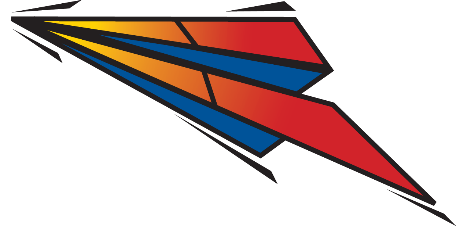 ASIAN FESTIVAL OF CHILDREN’S CONTENTAsian Content for the World’s Children30 May to 6 June 2015 | National Library, Building SingaporeAFCC 2015 FIRST PAGES- WRITING CRITIQUE INFORMATION SHEETKindly fill in all the fields below and return to judi@bookcouncil.sg  
If a category is not applicable to you, indicate with ‘N/A’.Personal DetailsPersonal DetailsPersonal DetailsPersonal DetailsPersonal DetailsName 
Name 
Email addressEmail addressYour 100-word Biography 
Your 100-word Biography 
Country of OriginCountry of OriginCurrent AddressPhone NumberPhone NumberMobile NumberDesignationDesignationOrganisation/Company Name FIRST PAGES Submission DetailsFIRST PAGES Submission DetailsFIRST PAGES Submission DetailsFIRST PAGES Submission DetailsFIRST PAGES Submission DetailsTitle of BookTitle of ChapterFIRST PAGES submissionFiles should follow the requirements listed in the Submission Guidelines: http://afcc.com.sg/2015/programme/first-pages-2015  Files should follow the requirements listed in the Submission Guidelines: http://afcc.com.sg/2015/programme/first-pages-2015  Files should follow the requirements listed in the Submission Guidelines: http://afcc.com.sg/2015/programme/first-pages-2015  Files should follow the requirements listed in the Submission Guidelines: http://afcc.com.sg/2015/programme/first-pages-2015  